  MADONAS NOVADA PAŠVALDĪBA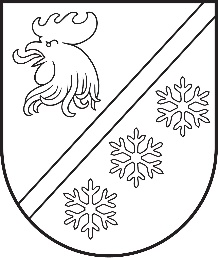 Reģ. Nr. 90000054572Saieta laukums 1, Madona, Madonas novads, LV-4801 t. 64860090, e-pasts: pasts@madona.lv ___________________________________________________________________________MADONAS NOVADA PAŠVALDĪBAS DOMESLĒMUMSMadonā2024. gada 30. aprīlī						        	     		           Nr. 248								                  (protokols Nr. 7, 12. p.)				Par dzīvokļa īpašuma Aiviekstes māja 31-10, Aiviekste, Kalsnavas pagasts, Madonas novads, nodošanu atsavināšanaiMadonas novada pašvaldībā 21.03.2024. saņemts īrnieces iesniegums (reģistrēts Kalsnavas pagasta pārvaldē ar reģ. Nr. KAL/1.9/24/80), ar lūgumu atsavināt nekustamo īpašumu adresē Aiviekstes māja 31-10, Aiviekste, Kalsnavas pagasts, Madonas novads, kuru no pašvaldības īrē jau kopš 1986. gada. Par dzīvokli īres un komunālo pakalpojumu maksājumu parādu nav.Kalsnavas pagasta pārvalde piekrīt nekustamā īpašuma adresē Aiviekstes māja 31-10, Aiviekste, Kalsnavas pagasts, Madonas novads, atsavināšanai, jo dzīvojamās telpas nav nepieciešamas pašvaldības funkciju pildīšanai.Dzīvojamo telpu īres līgums par dzīvojamām telpām adresē Aiviekstes māja 31-10, Aiviekste, Kalsnavas pagasts, Madonas novads, noslēgts no 01.11.1999. Par dzīvojamām telpām īres un komunālo pakalpojumu maksājumu parāda nav. Saskaņā ar Publiskas personas mantas atsavināšanas likuma 4. panta ceturtās daļas 5. punktu, publiskas personas nekustamo īpašumu var ierosināt atsavināt īrnieks vai viņa ģimenes loceklis, ja viņš vēlas nopirkt dzīvojamo māju, tās domājamo daļu vai dzīvokļa īpašumu šā likuma 45. pantā noteiktā kārtībā. Publiskas personas mantas atsavināšanas 45. panta trešā daļa paredz, ka atsavinot valsts vai pašvaldības īpašumā esošo viendzīvokļa māju vai dzīvokļa īpašumu, par kuru lietošanu likumā “Dzīvojamo telpu īres likums” noteiktajā kārtībā ir noslēgts dzīvojamās telpas īres līgums, to vispirms rakstveidā piedāvā pirkt īrniekam un viņa ģimenes locekļiem.Lai izskatītu jautājumu par pašvaldības dzīvokļu īpašuma atsavināšanu, ir nepieciešama dzīvokļa īpašuma kā patstāvīga īpašuma objekta ierakstīšanu zemesgrāmatā saskaņā ar “Dzīvokļa īpašuma likuma” 8. pantu, kas nosaka – dzīvokļa īpašnieks ir persona, kas ieguvusi dzīvokļa īpašumu un īpašuma tiesības nostiprināt zemesgrāmatā, kā arī ir nepieciešama dzīvokļa īpašuma novērtēšana pie sertificēta vērtētāja.Pamatojoties uz likuma “Pašvaldību likums” 10. panta pirmās daļas 16. punktu, Publiskas personas mantas atsavināšanas likuma 4. panta ceturtās daļas 5. punktu, 45. panta trešo daļu, ņemot vērā 17.04.2024. Uzņēmējdarbības, teritoriālo un vides jautājumu komitejas atzinumu, atklāti balsojot: PAR - 15 (Agris Lungevičs, Aigars Šķēls, Aivis Masaļskis, Artūrs Čačka, Arvīds Greidiņš, Gatis Teilis, Gunārs Ikaunieks, Iveta Peilāne, Kaspars Udrass, Māris Olte, Rūdolfs Preiss, Sandra Maksimova, Valda Kļaviņa, Vita Robalte, Zigfrīds Gora), PRET - NAV, ATTURAS - NAV, Madonas novada pašvaldības dome NOLEMJ:Nodot atsavināšanai nekustamo īpašumu Aiviekstes māja 31-10, Aiviekste, Kalsnavas pagasts, Madonas novads, pārdodot to [..].Nostiprināt zemesgrāmatā uz Madonas novada pašvaldības vārda, kā patstāvīgu īpašuma objektu nekustamo īpašumu Aiviekstes māja 31-10, Aiviekste, Kalsnavas pagasts, Madonas novads.Uzdot Nekustamā īpašuma pārvaldības un teritoriālās plānošanas nodaļai organizēt nekustamā īpašuma novērtēšanu pie sertificēta vērtētāja.Pēc nekustamā reģistrēšanas zemesgrāmatā un novērtēšanas virzīt jautājumu uz domi par dzīvokļa īpašuma atsavināšanu.Domes priekšsēdētājs					             A. Lungevičs	Semjonova 27333721